Рекомендации для родителей по развитию творческой личности ребенка:Наблюдайте за тем, что ребенок делает с интересом. Если вы заметите какое-то увлечение поддерживайте его и помогайте организовывать эту деятельность. Если вы с уважением отнесетесь к тому, что интересует его, он скорее уважит ваши требования.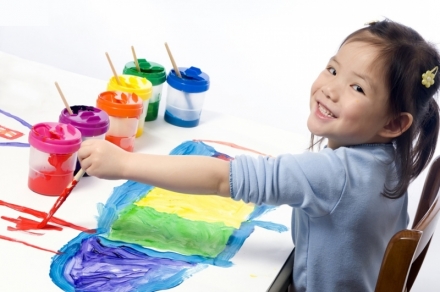 Поддерживайте инициативу, собственную активность ребенка в творчестве и поощряйте ее всеми членами семьи.Помогайте ребенку в творческой деятельности и проявляйте свою инициативуСтарайтесь давать  как можно больше новых впечатлений ребенку, чтобы обогатить творчество ребенкаХвалите ребенка в его заслугах, верьте в его возможности, а для большего закрепления интереса ребенка, сделайте выставку его работ, повесьте его грамоты, ведь для ребенка особенно важно, что вы его ценитеПредоставляйте выбор ребенку, давайте ему свободу, ведь творчество всегда предполагает свободуОставляйте ребенка одного, чтобы у него была возможность заниматься своими делами.  Так как постоянная целенаправленная деятельность, в которую включен ребенок, не оставляет места для наблюдения, размышления, творчества.Наблюдайте за ребенком, подмечайте моменты его собственного авторства, тем самым, помогая ему осознать свою индивидуальность и научив ценить себя как творческую личность.Пытайтесь сохранять благоприятную обстановку в семье, так как психологическое спокойствие способствует творческой деятельности ребенкаГуманистический подход в воспитании ребенкаРазвивайте трудолюбие у ребенка, научите его доделывать все до конца собственным примером, не ленитесьВоспитывайте у ребенка смелость у ребенка, не давайте ему бояться сделать что-то, ведь риск одна из составляющих творчестваНе забывайте об эмоциональной связи с ребенком, не бойтесь лишний раз улыбнуться, рассказов о достижениях своего ребенка близким ведь это то, ради чего ребенок готов пачками рисовать, строить, лепить, в общем, – творить. Не скупитесь на знаки внимания.Давайте ребенку высказывать свое мнение и старайтесь учитывать его, это дает ребенку ощутить свою индивидуальностьНе оценивайте ребенка критически, так как это может привести к потере интереса у ребенка, это стоит делать тогда, когда ребенок приобретет уверенность в себеНе ограничивайте ребенка в исследовательской деятельности, ведь он набирается опытом, а опыт влияет на интенсивность творчестваПриобщайте ребенка с детства к творчеству, иначе потом будет сложно, так как детство сензитивный (наиболее благоприятный) период для развития творческих способностей.